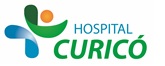 INFORMACIÓN PARA PACIENTES:   “HEMODIALISIS”El presente documento permite entregar información al paciente respecto a la cirugía específica  a realizar,  por lo que NO CONSTITUYE  EL CONSENTIMIENTO INFORMADO.El  CONSENTIMIENTO INFORMADO, debe ser  llenado en el formulario en  la página web: www.hospitalcurico.cl,  en el enlace: https://intranet.hospitalcurico.cl/projects/consentimientoObjetivos del procedimiento:Someterse a un tratamiento que reemplaza la función de los riñones porque están enfermos. Descripción del procedimiento:Usted será conectado a una máquina para purificar (limpiar) la sangre de toxinas y sacarle el exceso de agua que usted tenga. El Proceso requiere que una aguja se le coloque en su acceso vascular (fístula, prótesis o catéter).  Por una de las agujas su sangre pasará hacia la máquina y por otra aguja, la sangre limpia regresará a su cuerpo. Este procedimiento se realizará en el lugar donde se encuentran las máquinas de hemodiálisis, tres veces a la semana y durante alrededor de cuatro horas cada vez. Riesgos del procedimiento:El procedimiento puede tener ciertas complicaciones, siendo las más frecuentes: la disminución de la presión arterial, los calambres y los vómitos. El personal de  de diálisis está entrenado para detectar precozmente y trate las complicaciones que se puedan presentar. Existen algunas complicaciones poco frecuentes pero muy graves que incluso pueden producir la muerte. Alternativas al procedimiento propuesto:Existe otra manera de limpiar la sangre y es mediante peritoneodiálisis, procedimiento que el paciente realiza todos los días en su casa, sin necesidad de acudir a un centro de diálisis pero que también tiene sus limitaciones y complicaciones.Consecuencias de no aceptar el procedimiento:Significaría permanecer en las condiciones en que está, con régimen y tratamiento con medicamentos. El avance progresivo de la enfermedad a los riñones producirá graves consecuencias que dañarán su calidad de vida y terminara en producirle la muerte. La evidencia científica demuestra que la sobrevida es mejor con diálisis que sin ella. Mecanismo para solicitar más información:Si Usted aún tiene dudas consulte con su médico tratante, con el médico a cargo de pacientes nefrológicos o con el médico jefe del Servicio de Medicina. Revocabilidad Se me señala, que hacer si cambio de idea tanto en aceptar o rechazar el procedimiento, cirugía o terapia propuesta.